	FEDERATION ALGERIENNE DE VOLLEYBALL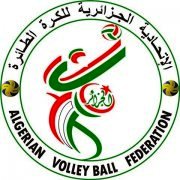                       LISTING DES ATHLETES SAISON 2017/2018Widad Amel TlemcenWidad Amel TlemcenWidad Amel TlemcenWidad Amel TlemcenWidad Amel TlemcenWidad Amel TlemcenWidad Amel TlemcenN° LICENCENoms &PrénomsDate .NDate .NQualitéCatégorieType00060kadri adil12/01/1992AthlèteAthlèteSéniorsR00062benzerdjeb zoubir Arslane12/09/1993AthlèteAthlèteSéniorsR00063fekiri abdelhaq31/03/1992AthlèteAthlèteSéniorsR01604 BOUNKHALA ABDELHADI03/02/1997AthlèteAthlèteSéniorsR02423benmanssour  salim28/11/1995AthlèteAthlèteSéniorsR00066sahi nabil15/10/1977AthlèteAthlèteSéniorsR00069benabdallah abdelhakim01/01/1969AthlèteAthlèteSéniorsR01194ROUBAI CHORFI BOUMEDIENNE22/10/1995AthlèteAthlèteSéniorsR01605BOUCHIRIFI MOHAMED MALIK22/04/1997AthlèteAthlèteSéniorsR01214ABDELAOUI YASSINE ZAKARIA08/02/1995AthlèteAthlèteSéniorsR01603KRAOUTI MOHAMMED ISMAIL18/04/1996AthlèteAthlèteSéniorsR01601SEBAIBI IBRAHIM24/01/1996AthlèteAthlèteSéniorsR08302GHAFFOUR MOHAMED08/05/1997AthlèteAthlèteSéniorsR01601SEBAIBI IBRAHIM24/01/1996AthlèteAthlèteSéniorsR04125EL ARABI DJALAL31/12/1996AthlèteAthlèteSéniorsR00064ZAOUI MOHAMED EL AMINE09/04/1993AthlèteAthlèteSéniorsR13985BENYAHIA OMAR 05/06/1994AthlèteAthlèteSéniorsN14031SEFRAOUI ABDELATIF05/02/1989AthlèteAthlèteSéniorsN11366MELOUKI YOUCEF20/01/1992AthlèteAthlèteSéniorsMUTATION00620SEBIANE SALIM01/01/1991AthlèteAthlèteSéniorsPRET11142CHALABI SID AHMED24/04/1998AthlèteAthlèteJuniorsR04211CHELOUFI AYMEN14/12/1998AthlèteAthlèteJuniorsR04215MAHI RAMZI ANAS26/02/1998AthlèteAthlèteJuniorsR04213BENMANSOUR YOUCEF23/10/1998AthlèteAthlèteJuniorsR04208MESLI ILYES ABDEL ILLAH21/08/1998AthlèteAthlèteJuniorsR04204KARA ALI SOFIANE24/09/1998AthlèteAthlèteJuniorsR04206KHORIS MOHAMMED01/06/1999AthlèteAthlèteJuniorsR04217BOUABDALLAH MOHAMMED17/01/1999AthlèteAthlèteJuniorsR04214BERRAHMA CHEKROUNE13/09/1999AthlèteAthlèteJuniorsR11010BETTIOUI MOHAMMED27/07/1999AthlèteAthlèteJuniorsR11008BOUABDALLAH FETHI17/01/1999AthlèteAthlèteJuniorsR04203SENOUSAOUI RASSIM05/05/1999AthlèteAthlèteJuniorsR14241RAHMOUN RAFIK10/12/1998AthlèteAthlèteJuniorsR03424TALEB  SIDI MOHAMED18/12/1964MédecinMédecinR00475belhaouane abdellatif27/01/1969MédecinMédecinR00158BELAID TOUFIK16/01/1981EntraineurEntraineurR00159BEKKAL BRIKCI ABDELLATIF03/04/1967EntraineurEntraineurR00157KADRI ABDELKRIM23/06/1958EntraineurEntraineurR